（様式1）エキスポサポーター登録申込書申込日　　年　　月　　日登録者＊ご記入いただいた個人情報は、傷害保険加入、緊急時の連絡等のみに利用し、その他の利用や当財団以外への情報の提供はいたしません。以下、簡潔に記載をお願いします。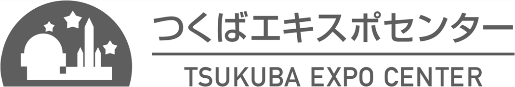 フリガナ電話氏名電話生年月日西暦　　　　　　年　　　　　月　　　　　日（　　　　歳）西暦　　　　　　年　　　　　月　　　　　日（　　　　歳）西暦　　　　　　年　　　　　月　　　　　日（　　　　歳）住所〒〒〒緊急連絡先氏名　　　　　　　　　　　　　　　　　　（続柄　　　　　　　）電話氏名　　　　　　　　　　　　　　　　　　（続柄　　　　　　　）電話氏名　　　　　　　　　　　　　　　　　　（続柄　　　　　　　）電話志望動機趣味・特技など